Overview of the roleWe are looking for a dedicated Software Engineer to join the Oxford Robotics Institute. We have a large code base, which supports our robotic research activity, and it needs full time support and development. We are looking for a professional to accelerate the impact of our work into domains such as autonomous mobile robots, walking robots, autonomous cars, soft robotics with application to sectors such as monitoring of oil and gas facilities, urban mobility, space exploration and nuclear inspection. You will be part of a team of 6 Software and Platforms Engineers reporting to the Senior Software Engineer.In this role you will work closely with the ORI academics and researchers to support their research projects. In addition to software development and maintenance, the role will involve supporting or leading deployments of our robot platforms across a diverse range of projects. The platforms include autonomous mobile robots and cars, walking robots, manipulator arms and aerial drones. A sample of on-going projects include quadrupeds exploring underground tunnels (DARPA Subterranean Challenge), teams of mobile robots inspecting nuclear and offshore facilities (RAIN and ORCA), and mobile platforms using RADAR to navigate in extreme weather and dust. Other on-going projects are described on our institute website.Previous projects include the first public demonstration of autonomous vehicles on UK roads (LUTZ and Autodrive projects), space rover navigation (with UK Space Agency) and radiation mapping with the OC Robotics Snake Arm robot. As part of our AV work, we developed the RobotCar dataset with carefully calibrated, repeated experiment runs which is widely used in autonomy research.To fulfill this varied research program, we develop robust, well-maintained, well tested, and ambitious software.  Accordingly, you will have the following characteristics and responsibilities:You have to love the idea of working on autonomous robots and relish the opportunity to test your work in field trials and demonstrations.You will be motivated, not just to write code, but also plan its creation and review the work of your colleagues.You will understand the importance of documentation, coding styles and unit testing.You will be part of a growing engineering team and will be immersed in a research environment and so you will need to work closely with academics, post-docs and research students.You will be keen to develop new skills and a practical understanding of how to apply research concepts (such as object detection or tracking algorithms) to be used in real world situations.ResponsibilitiesMaintain and develop our code base and support its application in multiple domains.Work closely with researchers to understand the strengths and weaknesses of the existing code base.Support ambitious field trials and data collection exercises in outdoor settings. This involves travel to test sites and industrial partner facilities.Support autonomous robots and test work in field trials and demonstrations.Provide general advanced software systems support to the research groups as and when required. Writite software in C++, Python (using libraries including Boost, OpenCV, Qt, CUDA) to accelerate the exploitation and maturity of the software base of the Oxford Robotics Institute.Undertake professional documentation and testing of the code base including the maintenance and development of a testing and deployment pipeline.Any other duties as appropriate to the grade and role.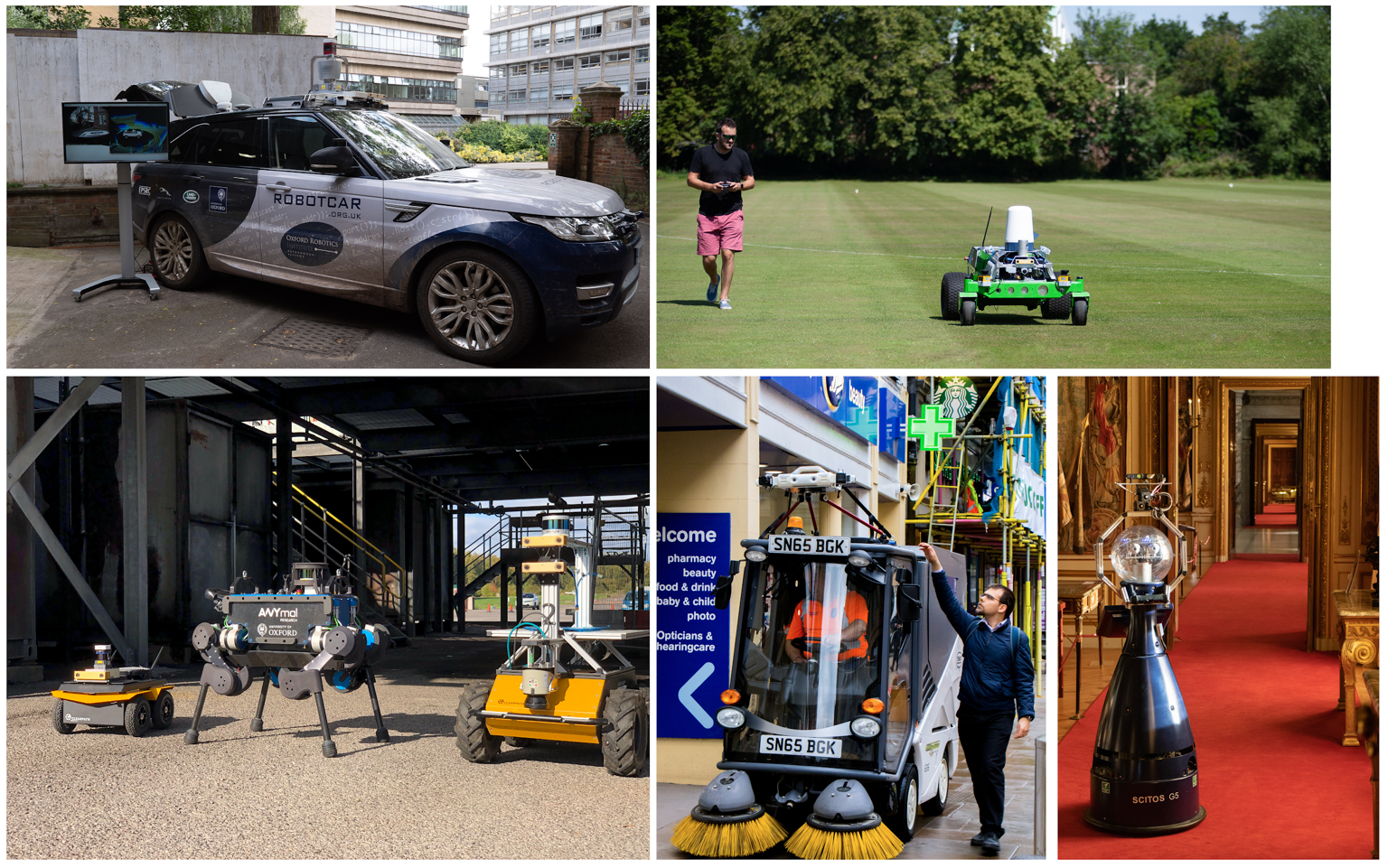 Selection criteria EssentialA Bachelor’s degree in computer science, software engineering, engineering or a related subject (or equivalent) Strong written and verbal communication skillsProficient user of Linux as an operating system.Experience with ROS (Robot Operating System)Expertise in C++ and PythonStrong organisational skillsDesirableKnowledge of imaging and computer vision techniquesExperience in robotics or automationExperience working with students/researchers as an engineer in a research environment. Oxford Robotics Institute (ORI)The Oxford Robotics Institute (ORI) is an Independent institute within the Department of Engineering Science.  We are built from collaborating and integrated groups of researchers, engineers and students all driven to change what robots can do for us. Our current interests are diverse – from flying to grasping, from inspection to running, from haptics to driving, from exploring to planning.  We are the only group in the UK that specialises in large-scale mobile autonomy - both indoors and outdoors. We validate our thinking and challenge ourselves by deploying and running large robotics systems.The ORI currently has more than sixty members and runs several high-profile projects and trials via our six research groups. We operate a large array of robot platforms, which are used on a daily basis, and includes more than twenty different physical machines.For more information please visit: http://www.eng.ox.ac.uk and http://ori.ox.ac.ukAbout the University of Oxford Welcome to the University of Oxford. We aim to lead the world in research and education for the benefit of society both in the UK and globally. Oxford’s researchers engage with academic, commercial and cultural partners across the world to stimulate high-quality research and enable innovation through a broad range of social, policy and economic impacts.We believe our strengths lie both in empowering individuals and teams to address fundamental questions of global significance, while providing all our staff with a welcoming and inclusive workplace that enables everyone to develop and do their best work. Recognising that diversity is our strength, vital for innovation and creativity, we aspire to build a truly diverse community which values and respects every individual’s unique contribution.While we have long traditions of scholarship, we are also forward-looking, creative and cutting-edge. Oxford is one of Europe's most entrepreneurial universities. Income from external research contracts in 2016/17 exceeded £564m and we rank first in the UK for university spin-outs, with more than 130 companies created to date. We are also recognised as leaders in support for social enterprise.Join us and you will find a unique, democratic and international community, a great range of staff benefits and access to a vibrant array of cultural activities in the beautiful city of Oxford.  For more information, please visit www.ox.ac.uk/about/organisation. Engineering Science Department Engineering teaching and research takes place at Oxford in a unified Department of Engineering Science whose academic staff are committed to a common engineering foundation as well as to advanced work in their own specialities, which include most branches of the subject. We have especially strong links with computing, materials science and medicine. The Department employs about 90 academic staff (this number includes 13 statutory Professors appointed in the main branches of the discipline, and 25 other professors in the Department); in addition there are 9 Visiting Professors. There is an experienced team of teaching support staff, clerical staff and technicians. The Department has well-equipped laboratories and workshops, which together with offices, lecture theatres, library and other facilities have a net floor area of about 22,000 square metres. The Department is ranked third in the world in the latest Times Higher Education World University Rankings, behind Caltech and Stanford, but ahead of MIT (4th), Cambridge (5th), Princeton (6th) and Imperial (7th).TeachingWe aim to admit 160-170 undergraduates per year, all of whom take a 4-year Engineering Science course leading to the MEng degree. The course is accredited at MEng level by the major engineering institutions. The syllabus has a common core extending through the first two years. Specialist options are introduced in the third year, and the fourth year includes further specialist material and a major project. ResearchThe Department was ranked the top engineering department in the UK, as measured by overall GPA, in the Research Excellence Framework 2014 exercise. We have approximately 350 research students and about 130 Research Fellows and Postdoctoral researchers. Direct funding of research grants and contracts, from a variety of sources, amounts to an annual turnover of approximately £19m in addition to general turnover of about £18m. The research activities of the department fall into seven broad headings, though there is much overlapping in practice: Thermofluids; Materials and Mechanics; Civil and Offshore; Information, Control and Vision; Electrical and Optoelectronic; Chemical and Process; Biomedical Engineering.For more information please visit: http://www.eng.ox.ac.uk/The Department of Engineering Science holds a bronze Athena Swan award to recognise advancement of gender equality: representation, progression and success for all. The Mathematical, Physical, and Life Sciences DivisionThe Mathematical, Physical, and Life Sciences (MPLS) Division is one of the four academic divisions of the University. In the results of the six-yearly UK-wide assessment of university research, REF2014, the MPLS division received the highest overall grade point average (GPA) and the highest GPA for outputs. We received the highest proportion of 4* outputs, and the highest proportion of 4* activity overall. More than 50 per cent of MPLS activity was assessed as world leading.The MPLS Division's 10 departments and 3 interdisciplinary units span the full spectrum of the mathematical, computational, physical, engineering and life sciences, and undertake both fundamental research and cutting-edge applied work. Our research addresses major societal and technological challenges and is increasingly focused on key interdisciplinary issues. MPLS is proud to be the home of some of the most creative and innovative scientific thinkers and leaders working in academe.  We have a strong tradition of attracting and nurturing the very best early career researchers who regularly secure prestigious fellowshipsWe have around 6,000 students and play a major role in training the next generation of leading scientists. Oxford's international reputation for excellence in teaching is reflected in its position at the top of the major league tables and subject assessments. MPLS is dedicated to bringing the wonder and potential of science to the attention of audiences far beyond the world of academia. We have a strong commitment to supporting public engagement in science through initiatives including the Oxford Sparks portal (http://www.oxfordsparks.net/) and a large variety of outreach activities. We also endeavour to bring the potential of our scientific efforts forward for practical and beneficial application to the real world and our desire is to link our best scientific minds with industry and public policy makers.For more information about the MPLS division, please visit: http://www.mpls.ox.ac.uk/How to applyBefore submitting an application, you may find it helpful to read the ‘Tips on applying for a job at the University of Oxford’ document, at www.ox.ac.uk/about/jobs/supportandtechnical/.If you would like to apply, click on the Apply Now button on the ‘Job Details’ page and follow the on-screen instructions to register as a new user or log-in if you have applied previously. Please provide details of two referees and indicate whether we can contact them now.   You will also be asked to upload a CV and a supporting statement. The supporting statement should explain how you meet the selection criteria for the post using examples of your skills and experience. This may include experience gained in employment, education, or during career breaks (such as time out to care for dependants). Your application will be judged solely on the basis of how you demonstrate that you meet the selection criteria stated in the job description. Please upload all documents as PDF files with your name and the document type in the filename.  All applications must be received by midday on the closing date stated in the online advertisement.Information for priority candidatesA priority candidate is a University employee who is seeking redeployment because they have been advised that they are at risk of redundancy, or on grounds of ill-health/disability. Priority candidates are issued with a redeployment letter by their employing departments. If you are a priority candidate, please ensure that you attach your redeployment letter to your application (or email it to the contact address on the advert if the application form used for the vacancy does not allow attachments) Should you experience any difficulties using the online application system, please email recruitment.support@admin.ox.ac.uk. Further help and support is available from www.ox.ac.uk/about_the_university/jobs/support/. To return to the online application at any stage, please go to: www.recruit.ox.ac.uk.Please note that you will be notified of the progress of your application by automatic emails from our e-recruitment system. Please check your spam/junk mail regularly to ensure that you receive all emails. Important information for candidatesData PrivacyPlease note that any personal data submitted to the University as part of the job application process will be processed in accordance with the GDPR and related UK data protection legislation. For further information, please see the University’s Privacy Notice for Job Applicants at: www.admin.ox.ac.uk/councilsec/compliance/gdpr/privacynotices/job/. The University’s Policy on Data Protection is available at: www.admin.ox.ac.uk/councilsec/compliance/gdpr/universitypolicyondataprotection/.   The University’s policy on retirementThe University operates an Employer Justified Retirement Age (EJRA) for all academic posts and some academic-related posts. The University has adopted an EJRA of 30 September before the 69th birthday for all academic and academic-related staff in posts at grade 8 and above. The justification for this is explained at: www.admin.ox.ac.uk/personnel/end/retirement/acrelretire8+/. For existing employees, any employment beyond the retirement age is subject to approval through the procedures: www.admin.ox.ac.uk/personnel/end/retirement/acrelretire8+/. There is no normal or fixed age at which staff in posts at grades 1–7 have to retire. Staff at these grades may elect to retire in accordance with the rules of the applicable pension scheme, as may be amended from time to time. Equality of OpportunityEntry into employment with the University and progression within employment will be determined only by personal merit and the application of criteria which are related to the duties of each particular post and the relevant salary structure. In all cases, ability to perform the job will be the primary consideration. No applicant or member of staff shall be discriminated against because of age, disability, gender reassignment, marriage or civil partnership, pregnancy or maternity, race, religion or belief, sex, or sexual orientation.Benefits of working at the UniversityEmployee benefitsUniversity employees enjoy 38 days’ paid holiday, generous pension schemes, travel discounts, and a variety of professional development opportunities. Our range of other employee benefits and discounts also includes free entry to the Botanic Gardens and University colleges, and discounts at University museums. See www.admin.ox.ac.uk/personnel/staffinfo/benefits. University Club and sports facilitiesMembership of the University Club is free for all University staff. The University Club offers social, sporting, and hospitality facilities. Staff can also use the University Sports Centre on Iffley Road at discounted rates, including a fitness centre, powerlifting room, and swimming pool. See www.club.ox.ac.uk and www.sport.ox.ac.uk/oxford-university-sports-facilities.Information for staff new to Oxford If you are relocating to Oxfordshire from overseas or elsewhere in the UK, the University's Welcome Service website includes practical information about settling in the area, including advice on relocation, accommodation, and local schools. See www.welcome.ox.ac.uk. There is also a visa loan scheme to cover the costs of UK visa applications for staff and their dependents. See www.admin.ox.ac.uk/personnel/permits/reimburse&loanscheme/. Family-friendly benefitsWith one of the most generous family leave schemes in the Higher Education sector, and a range of flexible working options, Oxford aims to be a family-friendly employer. We also subscribe to My Family Care, a service that provides practical advice and support for employees who have caring responsibilities. The service offers a free telephone advice line, and the ability to book emergency back-up care for children, adult dependents and elderly relatives. See www.admin.ox.ac.uk/personnel/staffinfo/benefits/family/mfc/.Childcare The University has excellent childcare services, including five University nurseries as well as University-supported places at many other private nurseries.For full details, including how to apply and the costs, see www.admin.ox.ac.uk/childcare/. Disabled staffWe are committed to supporting members of staff with disabilities or long-term health conditions. For further details, including information about how to make contact, in confidence, with the University’s Staff Disability Advisor, see www.admin.ox.ac.uk/eop/disab/staff.Staff networksThe University has a number of staff networks including the Oxford Research Staff Society, BME staff network, LGBT+ staff network and a disabled staff network. You can find more information at www.admin.ox.ac.uk/eop/inpractice/networks/.The University of Oxford Newcomers' Club The University of Oxford Newcomers' Club is an organisation run by volunteers that aims to assist the partners of new staff settle into Oxford, and provides them with an opportunity to meet people and make connections in the local area. See www.newcomers.ox.ac.uk. Job titleRobotics Software EngineerDivisionMathematical, Physical and Life Sciences Division Department Engineering Science Location23 Banbury Rd, Oxford OX2 6NNGrade and salaryGrade 7: £32,236 - £39,609 (discretionary range to £43,267 for exceptional candidates)HoursFull time Contract typeFixed-term until 31st March 2021 Reporting toStephen Kyberd (Senior Software Engineer) Vacancy reference142322Additional informationReimbursement of relocation costs for positions is only available where allowed on the project.Research team Oxford Robotics InstituteResearch website http://ori.ox.ac.uk/Recent publications http://ori.ox.ac.uk/publications/